PLVD Monthly Meeting August 12, 2020Present: Commissioner Robinson, Commissioner Vasquez, Commissioner Goodwin, Treasurer Brandon Doherty, Clerk WisniewskiGuests: Heather Desfosses, Dianne Lauffer, Ed Lawrence, Georgette Bachelder, Mary Lou Diangelis, John Diangelis, Jeanette Baker, Francis Baker, David Vasquez, Tom McWilliams, Claudette Levesque, Bruce Waite, Peter Kenney, Donna Kenney  Commissioner Vasquez called the meeting to order at 6:02 pm.  The Minutes were not read from the July 8, 2020 PLVD working Meeting.  They are on PLVD Webpage https://pillsburylakedistrict.com.Treasurer’s Report   Treasurer Doherty shared the following pending bills: Aquamen: $2,550.00 Water System Operator Services; Aquamen: $985.15 WO#0605; Aquamen: $630.00 WO#0487; Aquamen: $78.00 WO#1103; Aquamen: $40.00 WO#0548; Aquamen: $140.00 WO#0557; Aquamen: $640.00 WO#0551; Aquamen: $796.20 WO#0578; Aquamen: $5,900.00 WO#0518;  Eversource: $499.56 Utilities;  Eversource: $749.53 Utilities;  Eversource: $17.19 Utilities;  TDS $113.00 Utilities; John Goodwin: $250.00 Stipend; Brandon Doherty: $1,250.00 Stipend; Ali Vasquez: $250.00 Stipend; Jennifer Wisniewski: $250.00 Stipend; Fortin: $1,305.00 Bulk Water; Eastern Propane: $300.00 Utility; Brandon Doherty: $55.00 Postage Reimbursement; Ali Vasquez: $26.76  Engineering project materials; DES Loan: $7,364.51INV#CODWSRF1564; Ali Vasquez: Certified Violation Mail.  The following customers are 60+ days past due: 10-1 Aubrey, 1-107 Town of Webster (Durgin), 5-22 R Cecchetelli, 5-179 Norris, 5-78 Delucia, 10-2-45 Dufor, Jousett.  Commissioner Vasquez made a motion to approve the treasures report. Seconded by Commissioner Robinson. Water System Update  The Commissioners share that in the past month there have been four leaks that have been detected and repaired.  Commissioner Robinson shares that they are still purchasing parts for repairs which contribute to a significant cost savings.  She also states that there is a booster pump to be installed in the Peninsula well house shortly and that the new booster pump in the Franklin Pierce well house is malfunctioning.  She shares that the fix for the Franklin Pierce booster pump is under warranty however it cannot be fixed until the company who makes the booster pump is off strike.  Commissioner Vasquez shares that the water operator is currently half way through valve isolations for the system.  A list has been compiled of the valves that are not working properly.  Commissioner Vasquez shares that we have been approved for an asset management grant that allows us to work with Wright-Pierce and we are looking to have a report from the engineering firm by September.  Commissioner Vasquez shares that there are two grants the district will be applying for (CBDG and trust fund grants).  She shares that we have been approved by DES for a loan of up to $500,000 however no sum of money will be borrowed until we receive the engineering report.  The Commissioners share they anticipate working to be started Spring of 2021.  Commissioner Vasquez shares that both of the pump houses remain stable at this time and that the water operators had tested well #8 and reported that the well contained arsenic.  Further testing will be conducted in the next week to determine the amount of arsenic in the distribution system for Franklin Pierce.  Once the results are obtained the board will be able to take further action if necessary. Commissioner Vasquez shares that Sensus has been out and about 15 meters were not functioning and they have been working to fix all of the detected issues.  She shares that we will have the meter loan paid off within the next month with the next water invoice.  Commissioner Vasquez shares that there are currently 76 water users on the system however she has received several notices and there will most likely be 69 homes on the system by September.Past Due Notices  Treasurer Doherty shares that there are still seven residents that are 90+ days past due and the board has drafted water shut off notices.  The customers who receive this notice have 14 days to pay or communicate with the board for payment plans, after 30 days if payment or communication does not occur, the water will but shut off.  Commissioner Robinson makes a motion to accept the the water shut off notice document.  Seconded by Commissioner Vasquez, unanimously approved.  All shut off notices will be delivered through certified mail.   Commissioner Robinson shared that all late fess are still being waved at this time.  Clerk/Moderator  Treasurer Doherty shares that the board in search of a clerk and moderator.  David Vasquez states that he is interested in stepping up for the clerk position.  Commissioner Robinson made a motion to accept David Vasquez as the new clerk. Seconded by Commissioner Goodwin, unanimously approved.PLVD Recreation Project  Clerk Wisniewski shares that the survey went out to 98 households and 32% of those households participated in the survey.  The results of the survey are shared below.  A resident mentioned they would like to see monkey bars, slides, and benches at the playground area.  Another resident suggest benches and landscaping along the water.  There was concern for the wildlife getting caught in any of the netting and who would be able to free them.  The board shared that they could either help free the animal or contact NH Fish and Game.  A resident asked if it would be possible to add a dog park area. Commissioner Vasquez shares that this is not possible due to contamination and liability reasons.  A resident stated that they would like to see a playhouse structure geared toward younger children and the possibility of a sandbox being installed.  A resident was concerned who would be paying for the recreation area and if the interest in the community is even worth re-vamping the area.  They believe that the area should be created solely out of donations just as school systems do.  Commissioner Vasquez shares that this year the board is donating all their stipends (~$5,000) and only the donated money has been used to make repairs.  She also shares that school boards have a lot more resources and help to fund raise money and they qualify for grants that the district does not.  She shares that after the play structure is placed the area would just need maintenance such as mowing and there will not be a large yearly cost.  Treasurer Doherty shares that we have used local businesses that donated time and equipment and all work is being done in segments.  Commissioner Robinson shares that once the weather cools down the brush in the playground area will be removed.  Resident Dianne Lauffer shared that she has a volleyball net that she would like to donate to the district.  The board also would like to thank the resident that donated the two benches to the recreational area.  Treasurer Doherty shared that he is working with Henniker soccer to obtain soccer nets.  A resident suggested that a trash can be placed in the area to control waste.  Another resident suggested that a “carry in carry out” sign be placed as someone might not always be available to maintain waste removal from the trash can.  A resident shares that she believes the current signs placed by the PLVD board are distasteful and can hurt the feelings of the children of Webster that live outside of the district and should be removed.  Commissioner Vasquez shares the signs are there to help maintain a clean and safe environment.  The board has never said that they will be excluding children that are using the play area if they live outside of the district.  The sings give the board the ability to remove those who are conducting illegal activity or pose a risk to those around them.  Commissioner Vasquez shares that she believes the staff of the neuro facility cannot maintain a professional or safe environment and that one of the members walked directly into her personal home.  Commissioner Robinson shares there have been several other concerning incidents with residents of the facility.  The board shares these signs are absolutely necessary to maintain safety and will not be removing them.  Commissioner Vasquez also shares that she has filed a restraining order against the facility.  Any residents with further questions regarding the sings or other recreational area concerns please contact the board.De-weeding  Commissioner Goodwin shares that the pilot project with Biochar has been pushed out until spring 2021.  For more information on Biochar please reference previous months minutes.  The board discussed previous use of chemical de-weeding. A resident shared that she has a resource she would like to share with the board regarding mechanical de-weeding with a company. Commissioner Goodwin shares that de-weeding will not take place this year as it is too late in the season to prevent growth. Hunting Preserve  Commissioner Goodwin shares that there have been bait permits issued (3 for bear, 3 for deer) and one permits for bird dog training.Domain Registry  Treasurer Doherty shares that the domain for our website is up for renewal.  Commissioner Vasquez makes a motion to renew the domain for a five year period ($190). Seconded by Commissioner Robinson, unanimously approved.  At 8:01 pm Commission Vasquez made a motion to adjourn the meeting, seconded by Commissioner Robinson and unanimously approved.  The next monthly meeting will be held September 9, 2020.Jennifer Wisniewski, ClerkPillsbury Lake Village DistrictSurvey Results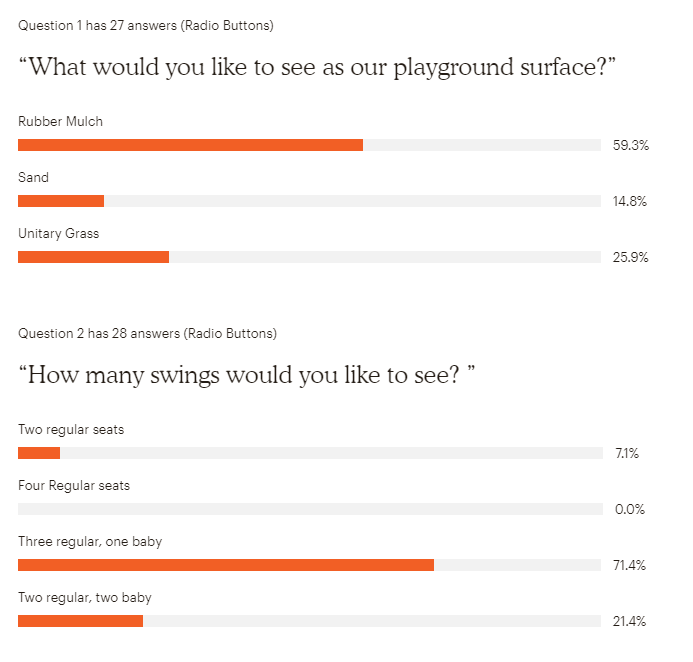 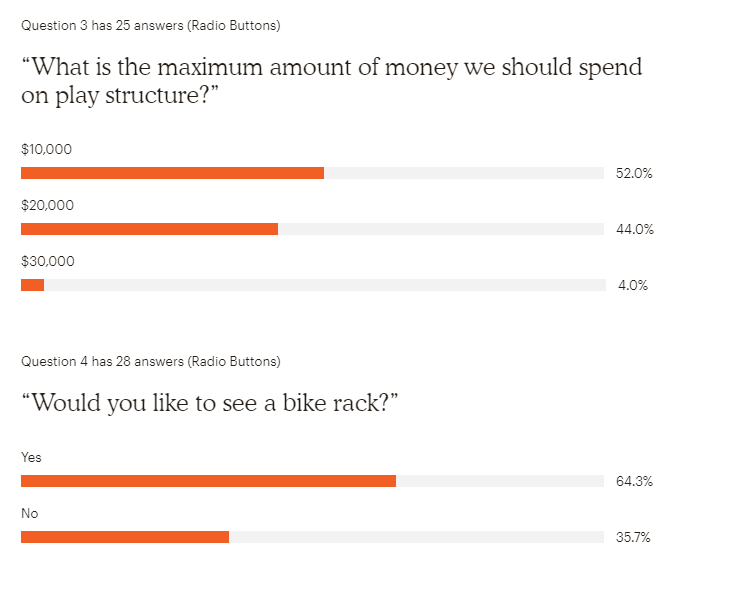 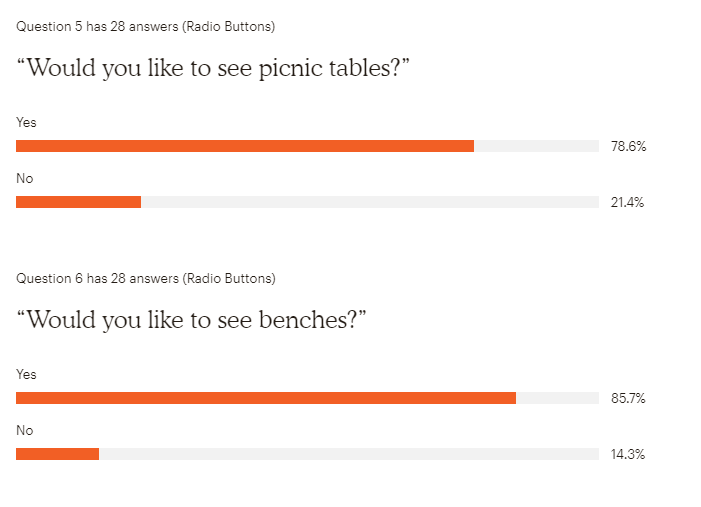 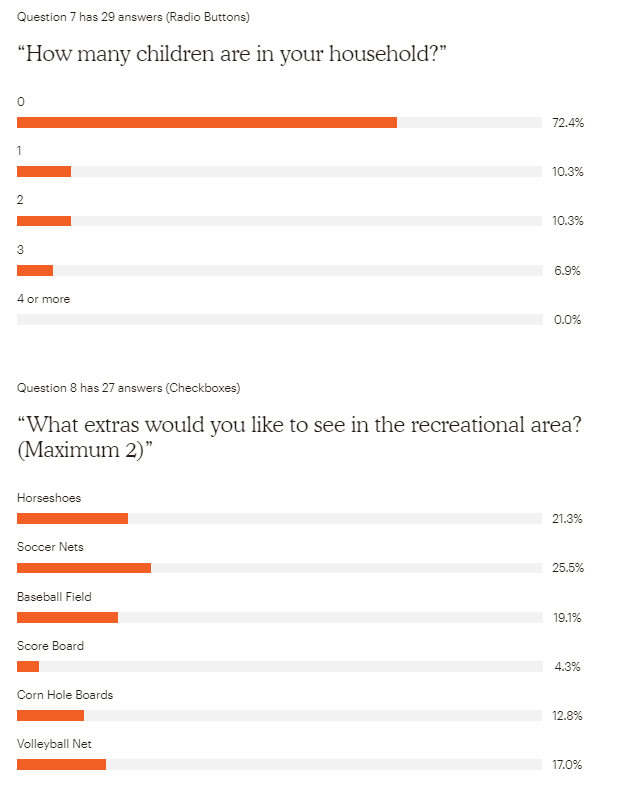 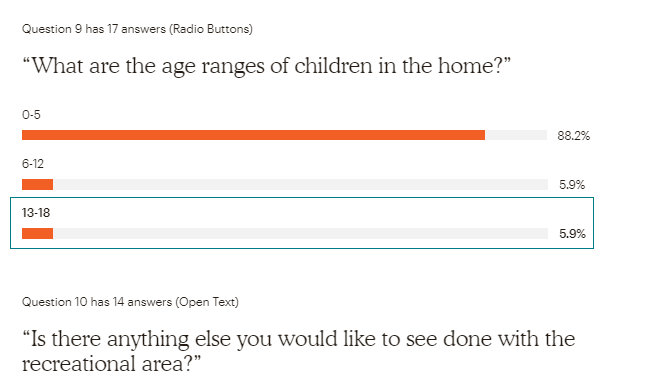 